Научно-исследовательская работаСходства и различия примет и суеверий России и ВеликобританииВыполнил:Сапегин Арсений Сергеевичучащайся 7 класса МБОУ СОШ №92Руководитель: Сапегина Юлия Михайловна учитель английского языка Барабинск, 2024СодержаниеВведение …………………………………………………………………………		2 Глава I. Теоретические основы изучения примет и суеверий ………………..		3 1.1.Понятие примет и суеверий……………………………………………...	31.2. Причины возникновения примет и суеверий…………………………..	4Глава II. Исследовательская работа по выявлению сходств и различийпримет и суеверий России и Великобритании…………………………………	5Сходства между английскими и русскими приметами и суевериями ..	5Различия между английскими и русскими приметами и суевериями...	7Результаты статистики и социологического опроса…………………...	7ВведениеЕжегодно происходит огромное количество научных открытий, техниче- ских изобретений. Человека трудно чем-то удивить, но независимо от образо- вания, количества дипломов и социального статуса люди продолжаю суеверно плевать через левое плечо и стучать по деревяшке «чтоб не сглазили», приса- живаются на дорожку перед дальним путешествием, расстраиваются, разбив зеркало.Актуальность данной темы заключается в том, что суеверия настолько во- шли в нашу жизнь, но и стали неотъемлемой частью нашей натуры. Почему че- ловек верит в приметы и суеверия? Что заставляет его выполнять определён- ные ритуалы? Ответы на эти вопросы мы попытаемся найти по ходу нашего ис- следования.Цель работы - исследование примет и суеверий и их места в российском и британском обществах.Объект исследования - приметы и суеверия.Предмет исследования – сходства и различия примет и суеверий в России и Великобритании.Гипотеза исследования: Мы предполагаем, что суеверность конкретного народа зависит от его социокультурных особенностей (уровня жизни, образо- вания, исторических корней).Исходя из цели и гипотезы исследования, перед нами были поставлены следующие задачи:провести анализ литературы по вопросу истории возникновения примет и суеверий, а так же причин веры людей в приметы и суеверия;выделить наиболее распространенные и определить сходства и разли- чия между приметами и суевериями в России и Великобритании;провести социологический опрос по данной проблеме, обработать ста- тистические данные, сделать выводы.Методы исследования: теоретический (анализ литературы, работа с Ин- тернет-ресурсами, обобщение данных), практический (социологический опрос, выпуск брошюр).Теоретическая и практическая значимость заключается в том, что изучен- ный обобщенный материал может быть использован людьми разного возраста: учителями, моим сверстникам для самообразования.При работе над данной темой мы в основном пользовались Интернет ре- сурсами, словарями, литературой по избранному нами вопросу.Глава I. Теоретические основы изучения примет и суеверийПонятие примет и суеверийПонятия народные приметы и суеверие тесно связаны друг с другом, тем не менее, они различны по своей сути.Знаток великого и могучего русского языка В.И. Даль объясняет суеверия как «ошибочное, ложное верование во что-либо; вера в причину и следствие, где никакой связи нет» [3]. И хотя многие из нас утверждают, что не верят в«бабушкины приметы», но, на деле, все иначе. Суеверия прочно вошли в нашу жизнь.Как правило, к суевериям относят представления, связывающие между со- бой предметы и явления, между которыми невозможно установить объективной связи (так, например, сложно установить связь между удачей и числом 13, учи- тывая условный характер любого порядкового счёта). Суеверие — индивиду- альный предрассудок, представляющий собой веру в возможность предвещания будущего и влияния на него посредством использования каких-либо потусто- ронних сил.Народные приметы, это своеобразные подсказки – предупреждения, кото- рые подмечали внимательные люди, фиксировали в своём сознании и переда- вали из поколения в поколение. Это и наблюдение за поведением животных пе- ред «внезапной стихией», и определённые, повторяющиеся изменения в приро-де, которые предопределяли, например, какой будет зима, или следует ли ожи- дать засухи, или напротив, лето будет дождливым и холодным [1].Такой подход к определению понятий примет и суеверий можно назвать научным, но каковы предпосылки появления данных явлений?Причины возникновения примет и суеверийПочти невозможно объяснить, как именно зарождаются суеверия. Может, причина – в каких-то явлениях природы, пугающих людей своей таинственно- стью, или событиях, наступление которых они хотели бы предотвратить.Приметы возникли еще в глубокой древности, когда люди с затаенным вниманием присматривались к окружающей их природе, и улавливали связь между поведением животных и погодными изменениями. Например, приметы о погоде появились тогда, когда люди в течение нескольких поколений, живя с природой близко и тесно с ней взаимодействуя, обнаружили, что многим при- родным событиям предшествуют некие знаки, приметы. Так, красный закат в теплое время года практически всегда говорит о том, что на следующий день будет сильная жара. В то же время, красный закат зимой - примета наступления холодов. Многие природные приметы связаны и с поведением животных, птиц, насекомых, и даже растений. Например, если кошка начинает прятать нос, ко- гда спит, - это к холодам. Если ласточки или стрижи начинают низко и беспо- койно летать - к дождю или буре.Люди хотели чувствовать себя в безопасности в своих жилищах, поэтому они верили в домовых, которых нужно было задабривать – держать дом в чи- стоте и порядке, не ссориться, не лениться, а иначе домовой обидится, уйдет и богатства в доме не будет.Многочисленны и суеверия так или иначе связанные с дорогой. Например суеверие, что нельзя зашивать на дорогу, иначе зашьешь сам путь. И действи- тельно, зашивая вещи, можно опоздать на транспорт, и естественно, никакой дороги не получится. Хороша примета "посидеть на дорожку". Это помогает хорошенько обдумать - все ли необходимое собрали в путь, еще раз мысленнопройти по предстоящим делам, дабы удостоверится, что вы готовы и ничего не забыли.Приметы основаны на обыденном наблюдении за бытом и правильно сде- ланных выводах. Многие приметы так прочно вошли в нашу жизнь своеобраз- ным ритуалом, что мы не задумываемся, откуда эти приметы произошли, что явилось причиной их появления.Глава II. Исследовательская работа по выявлению сходств и различий примет и суеверий в России и ВеликобританииСходства между английскими и русскими приметами и суевериями Несмотря на то, что русская культура сильно отличается от английской, а наши страны проходили разный исторический путь, многие приметы и суеве- рия совпадают. В первую очередь это приметы, общие во всем мире, такие, как, например, счастливые и несчастливые числа, суеверия о зеркалах и погодных условиях, церемонии, посвященные общим праздникам и некоторые приметы,связанные с животными.Итак, давайте разберемся, почему и в русских, и в английских, и даже в мировых суевериях так часто упоминается о том, что число 13 – несчастливое. Во многих гостиницах нет этажа под номером 13 – счет идет от 12-ого сразу к 14, многие люди никогда не пригласят на обед 13 человек [4]. В религиозных кругах число 13 и возникшее вокруг него суеверие связывается с Тайной Вече- рей, на которой присутствовал Христос и 12 апостолов – всего 13, причем три- надцатым был именно Иуда.И в Англии, и в России множество суеверий связано с зеркалами. Самое распространенное - если вы разобьете зеркало, то семь лет вас будут сопровож- дать неудачи. Дословно в английском языке это звучит так: «If you break a mir- ror, you will have seven years bad luck». Считается, что если разбить зеркало, то злые духи, обитающие в Зазеркалье, будут преследовать человека, сделавшего это, и мстить за то, что он «выселил их из дома».Особое значение в обеих странах отводится приметам и суевериям, посвя- щенным свадебным церемониям. Пожалуй, самое распространенное свадебное суеверие говорит о том, что девушка, поймавшая букет невесты на свадьбе, обязательно следующая выйдет замуж. If a girl catches the bride’s bouquet after a wedding, she will be next to mаrry. Поэтому и молодые англичанки, и русские де- вушки стараются поймать букет невесты на свадьбе.Во всех странах есть приметы, связанные с различными животными, ры- бами, птицами и насекомыми, не говоря уже о растениях. Суеверие, которое из- вестно всем с самого детства – это суеверие о том, что божья коровка приносит удачу. Чтобы это произошло, нужно, когда божья коровка сядет на руку или одежду, сказать примерно так: «Божья коровка, лети на небо, принеси мне хле- ба, черного и белого, только не горелого». Не все в это верят, но на всякий слу- чай, особенно дети, произносят эту присказку. Дети, выросшие в Великобрита- нии, говорят так: «Ladybird, fly to the sky, give me happy time». Доподлинно не- известно, откуда появилось это суеверие, но существует версия о том, что бо- жья коровка – посредник между Богом и человеком, поэтому, когда мы говорим эту присказку, через божью коровку мы пытаемся попросить счастье [5].И, наконец, самые многочисленные суеверия связаны с получением удачи при помощи оберегов и талисманов. Например, у англичан часто можно встре- тить такую примету: «If you touch wood, your good luck will continue». В России также существует поверье о том, что если коснуться дерева, то ты станешь не только удачливым, но еще и не будешь болеть в этом году. И, между прочим, и в Великобритании, и в России считается, что, постучав по дереву, люди отго- няют сглаз и злых духов.Еще хотелось бы сказать о том, что некоторые талисманы в Англии совпа- дают с русскими оберегами. Это, в первую очередь, камни-талисманы, гусиное перо, лист дуба. Во все времена считалось, что они приносят удачу своему об- ладателю. Но самое знаменитое растение, приносящее удачу – это клевер- четырехлистник [5].Настолько же широко распространенным и настолько же трудно объясни- мым является общее верование в то, что подкова приносит удачу. Почти каждая страна имеет свою легенду или традицию, связанную с подковой. Ирландцы говорят, что лошадь находилась в хлеву, где родился Христос, поэтому подкова имеет магическую силу. В России кузнецы раньше часто считались кудесника- ми, и говорят, что они использовали подкову для показа своей магии.Различия между английскими и русскими приметами и суевериямиНо, как известно, между английскими и русскими суевериями есть множе- ство различий. Пожалуй, одно из наиважнейших различий – это трактовка при- меты, когда черная кошка перебегает дорогу. Если в России это означает к не- удаче, то в Англии черная кошка символизирует как раз обратное – счастье и удачу. Дословно это примета с точки зрения англичан звучит так: «If a black cat crosses your path, you will have good luck». Возможно, именно поэтому многие знаменитые люди Великобритании выбирают себе черных кошек в качестве домашних любимцев [7]. В России же кошек такой раскраски всегда опасались. Когда люди верили в существование ведьм, они ассоциировали черную кошку с ведьмой.Есть в Англии суеверие о том, что если у вас чешется левая рука - то это к потере денег. If you scratch your left hand, you will give money away. В России же считается, что это, наоборот, сулит большую прибыль.Есть также много примет в Великобритании, которые не имеют аналога в России. Например, такая примета: «If you walk under a ladder, you will have bad luck», что означает, что если ты пройдешься под лестницей, то тебя будут со- провождать неудачи [4].Результаты статистики и социологического опросаБританцы являются весьма суеверными людьми. Об этом свидетельствует статистика. Топ 5 современных британских суеверий выглядит следующим об- разом [8]:Чтобы гарантировать себе успех, нужно одеть «счастливый» предмет гардероба – в это верят 24% опрошенных.При игре в лотерею нужно выбирать такие номера, которые имеют лич- ное значение для человека (22%).Необходимо удовлетворять просьбы о пересылке электронного письма(имеются в виду так называемые «письма счастья»)другому адресату (14%)Нельзя ставить новые ботинки на стол (12%).Входную дверь можно выкрасить красной краской – на удачу, однако нельзя красить ее в черный цвет, поскольку это может накликать беду (5%).В рамках исследовательской работы нами был проведен социологический опрос. Суть его заключалась в выяснении процентного соотношения людей, ко- торые верят/не верят в приметы и суеверия. Было опрошено 109 человек. В хо- де исследования нами были получены следующие результаты: верят в приметы 68% опрошенных, не верят вообще – 22%, 10% составляют те, кто обращается к суевериям и приметам в зависимости от конкретного случая. Следует отметить, что взрослые люди в суеверия верят больше(75%), чем подростки(65%). (см.Приложение 1)В результате опроса были выявлены пять самых распространенных суеве-рий:Боязнь сглаза (78% из верующих в суеверия).Черная кошка перебегает дорогу к неприятностям (28%).Нож падает к неожиданному гостю (25%).Левая ладонь чешется к деньгам (19%).Женщина с пустыми вёдрами переходит дорогу к неприятностям (8%).Выводы:В России и Великобритании большинство людей верит в приметы и суе-верия.Есть сходства и есть различия между приметами и суевериями в этих странах. Они зависят от его социокультурных особенностей. Таким образом, наша гипотеза подтвердилась.Исходя из полученных результатов, можно сделать вывод, что чем опыт- нее является человек, тем больше он подвержен влиянию суеверий и примет.ЗаключениеПо дороге на работу черная кошка перебежала дорогу, за обедом случайно просыпалась соль, а под вечер угораздило разбить зеркало — быть беде. Если же вместо черной кошки встретится свадебный кортеж и разобьется блюдце, а не зеркало, мы с легкой душой говорим «На счастье!» и ожидаем приятных сюрпризов. Когда-то вера в подобные суеверия и приметы помогала объяснять мир, полный тайн.Приметы и суеверия появились много веков, и даже тысячелетий назад. Древние люди пытались объяснить мир так, каким они его себе представляли. Это послужило причиной появления многочисленных суеверий и верований. И, несмотря на то, что большинство из них практически не содержат истины, лю- ди продолжают им верить. Человек не может знать всего, а значит, он будет продолжать строить догадки и выдвигать гипотезы о том, как устроен мир.Изучив некоторые из суеверий Великобритании и России, мы открыли для себя что-то новое. Знание культуры, фольклора, традиций и верований помога- ет нам ближе познакомиться с нравами другой страны, с ее историей и духов- ной жизнью, обогатить собственное мировоззрение. Чем больше мы знаем о другой стране, тем меньше становится пропасть между нашим взаимопонима- нием.Список литературыБарбин А.В., «Приметы. Суеверия. Знаки» – М.: «Эксмо», 1999Власова	М.,	Русские	суеверия	//	Энциклопедический	словарь.- СПб.:Азбука,1998Даль В.И., Толковый словарь живого великорусского языка. – Москва.,2008Калашников В.И., «Энциклопедия религий и верований народов мира».– М.: «Престиж-бук», 2001Лаврова С.А., «Культура и традиции Великобритании». – М.: «Белый город», 2004http://www.BabyBlog.ru/com/chudesa/342150http://www.primety.nethttp://www.sueveria.ruПриложение 1Данные социологического опроса:Диаграмма № 1. Общие данные социологического опроса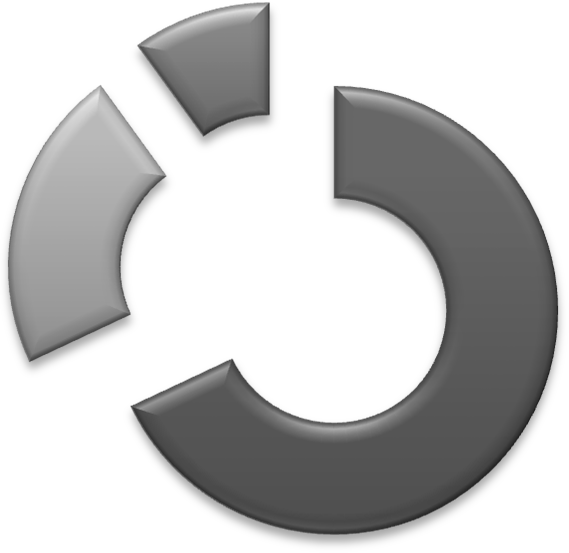 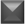 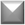 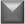 Диаграмма № 2. Результаты социологического опроса среди взрослых (от 18 и старше)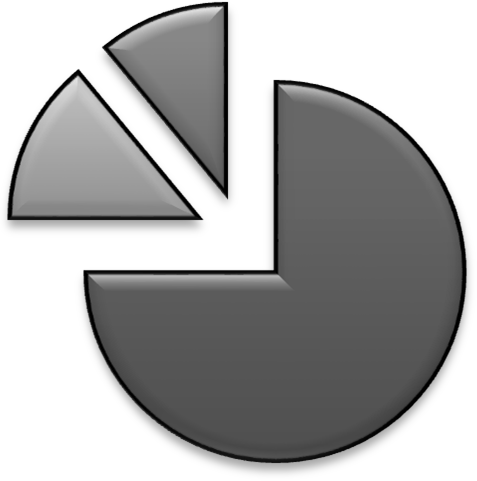 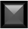 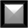 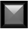 Диаграмма № 3. Результаты социологического опроса среди подростков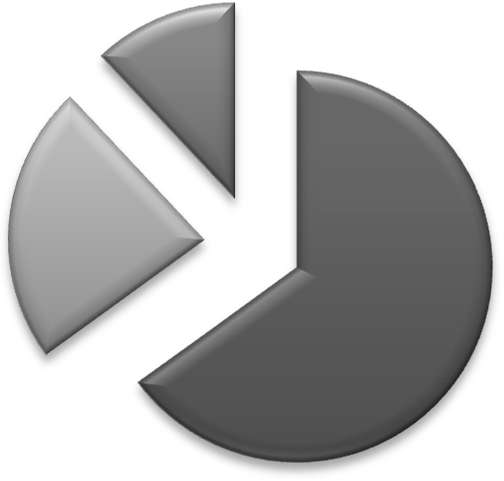 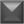 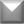 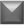 Участники опросаКол-во участ- ников опросаВерят в суеверия иприметыВерят в суеверия иприметыНе верят в суеверияи приметыНе верят в суеверияи приметыИногда верятИногда верятУчастники опросаКол-во участ- ников опросаКол-во%Кол-во%Кол-во%Подростки7347651723912Взрослые362775514411Всего109746824221110